Richtlijn
Lokale weeralarmen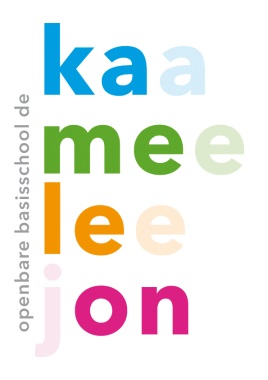 Het weeralarm is een waarschuwing die het Koninklijk Nederlands Meteorologisch Instituut (KNMI) uitgeeft wanneer er in Nederland een extreme weersituatie dreigt te ontstaan. Er wordt van ‘extreem weer’ gesproken wanneer weersomstandigheden het openbare leven dreigen te ontwrichten of wanneer er levensgevaarlijke omstandigheden dreigen. In beide gevallen kan de veiligheid van de medewerkers, leerlingen en ouders dus niet meer gegarandeerd worden. Stichting PrimAH heeft de volgende richtlijn voor lokale waaralarmen:Ontstaat er gedurende de dag een weeralarm, dan blijven de kinderen op school. De kinderen gaan NIET zelfstandig naar huis. Ook dan worden de ouders geïnformeerd over de ontstane situatie. Obs de Kameleon is onderdeel van Stichting PrimAH en zal zich houden aan bovengenoemde richtlijn. Code GROEN/GEELDe scholen zijn open en werken volgens het reguliere rooster.Code ORANJEDe scholen zijn open, maar lessen kunnen vervallen. Ouders zijn geoorloofd hun kind(eren) thuis te houden.Code ROODDe scholen gaan dicht, de lessen vervallen. We informeren de ouders voor 07.30 uur via mail, telefoon of ouderportaal.